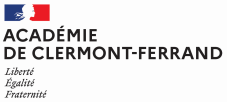 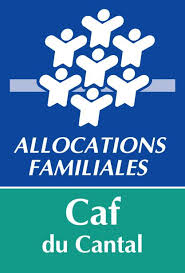 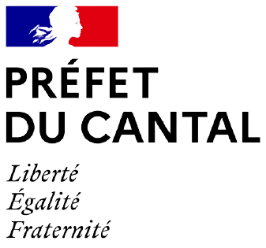 Projet Éducatif Territorial1er Sept 2022- 31 août 2025Nom ________________________________________de l'établissement public de coopération intercommunale ou de la collectivité territoriale porteuseOrganisation du temps scolaire (à la rentrée 2022)  4 jours 						  5 joursOrganisation des temps périscolaires  Accueil périscolaire non déclaré auprès du SDJESGarderie, espace ludique surveillé, mono-activité.(non soumis à la réglementation spécifique des accueils collectifs de mineurs) --------------------------------------------------------- OU --------------------------------------------------------- Accueil collectif de mineurs déclaré auprès du SDJESL’accueil de loisirs est un mode d’accueil collectif à caractère éducatif. Il s’organise à partir d’un projet éducatif que met en œuvre une équipe d’animation formée. Il se caractérise par un directeur, une équipe d’animation, un projet pédagogique et un suivi sanitaire des enfants. La déclaration de cet accueil se fait auprès du SDJES.La réglementation qui s’applique est celle du Code de l’Action sociale et des familles.Plan Mercredi----------------------------------------------------------------------------------------------------------------------Nom du pilote coordonnateur du PEdT :Fonction :Adresse :Téléphone :Adresse électronique :----------------------------------------------------------------------------------------------------------------------Nom du référent pour l’accueil collectif de mineurs :Fonction :Adresse :Téléphone :Adresse électronique :Textes de référenceDécret n° 2018-647 du 23 juillet 2018 modifiant des définitions et des règles applicables aux accueils de loisirsPour la législation et la réglementation de la protection des mineurs accueillis hors du domicile parental en dehors du temps scolaire (accueils collectifs à caractère éducatif) : se référer au code de l’action sociale et des familles, code de la santé publique, décrets, arrêtés, instructions et circulaires.Décret n° 2017-549 du 14 avril 2017 modifiant le décret no 2016-1049 du 1er août 2016 autorisant des dérogations à l’organisation de la semaine scolaire dans les écoles maternelles et élémentaires publiquesDécret n° 2017-1108 du 27 juin 2017 relatif aux dérogations à l'organisation de la semaine scolaire dans les écoles maternelles et élémentaires publiques.Décret n° 2016-1049 du 1er août 2016 autorisant des dérogations à l’organisation de la semaine scolaire dans les écoles maternelles et élémentaires publiques.Décret n° 2016-1051 du 1er août 2016 relatif au projet éducatif territorial et à l’encadrement des enfants scolarisés bénéficiant d’activités périscolaires dans ce cadre.Circulaire relative à la mise en place d’activités périscolaires dans les accueils collectifs de mineurs dans le cadre de la réforme des rythmes éducatifs (VJSJ 1425035C du 05/11/2014).Instruction interministérielle pour la promotion de la généralisation des projets éducatifs territoriaux sur l’ensemble du territoire. (MENE 1430176C du 19/12/2014 qui remplace la circulaire n° 2013-036 du 20 mars 2013).PréambuleL’objectif de la réforme des rythmes scolaires et éducatifs est d’abord de permettre aux élèves de mieux apprendre, en répartissant les 24 heures d’enseignement sur 9 ½ journées dans la semaine, en positionnant les temps d’apprentissage aux moments de la journée où la faculté de concentration des élèves est la plus grande, tout en favorisant une articulation entre les différents temps de l’enfant, en particulier entre le temps scolaire et périscolaire.Le PEdT est un instrument souple de concertation qui permet de définir les priorités et les ambitions éducatives pour les enfants du territoire concerné. Les signataires s’assurent de la cohérence et de la bonne articulation des différents temps de la journée de l’enfant et veillent à ce que la nature des activités proposées et les modalités d’organisation retenues soient adaptées aux besoins des enfants.Le Plan mercredi est un cadre de confiance qui vise à encourager et consolider les projets portés par les collectivités, et améliorer encore la qualité des activités proposées aux enfants le mercredi. Les collectivités qui souhaitent s’inscrire dans la charte qualité définie par le Ministère présenteront toutes les caractéristiques d’un accueil de loisirs périscolaire (fréquentation régulière d’au moins 7 mineurs pendant au moins 14 jours consécutifs ou non au cours d’une même année, caractère éducatif de l’accueil et diversité des activités proposées). Ils doivent donc être déclarés (ou autorisés pour les accueils recevant des enfants de moins de 6 ans) auprès des services de l’État compétents.1. Territoire et public concernésPérimètre concerné (Dans le cas d’un PEdT intercommunal, lister les communes sur le territoire desquelles est implantée une école) :Nombre d’établissements concernés par le PEdT :Public concerné :Locaux et matériel mobilisés pour les activités périscolaires :Rappel :Les bâtiments utilisés pour accueillir les enfants doivent satisfaire aux conditions techniques d’hygiène et de sécurité requises notamment par les règles de sécurité contre les risques d'incendie et de panique dans les établissements recevant du public, par les règles générales de construction et par le règlement sanitaire départemental en vigueur.Spécificités territoriales identifiées :…...…Contrainte territoriale identifiées :………2. Finalités du projet éducatif territorialLes objectifs éducatifs retenus :Au regard de l'évaluation du précédent PEdT et de l'évolution de votre territoire, quels objectifs partagés mettez-vous en avant pour la nouvelle période ?-----Articulation du PEDT avec le(s) projet(s) d’école(s) :L’articulation avec le projet d’école est une condition sine qua none pour la validation de votre PEDTArticulation (si plan mercredi) avec le projet éducatif de l’accueil de loisirs :Articulation (le cas échéant) avec les dispositifs existants :Projet éducatif local (PEL) :Convention territoriale d’éducation artistique et culturelle (CTEAC) :Contrat territorial Lecture( CTL) :Contrat local d’accompagnement à la scolarité (CLAS) :Contrat enfance jeunesse CAF (CEJ) ou Convention Territoriale Globale (CTG) :Contrat de ville (et dispositif de réussite éducative-PRE) :3. Mise en œuvre du PEdTPériodes de la journée, de la semaine, de l’année concernées par le PEDT :Merci de renseigner le tableau ci-dessous en l'adaptant en fonction de l'organisation du ou de chaque site. SI plusieurs écoles sont concernées, merci de démultiplier le tableau autant de fois que nécessaire en indiquant le nom du site concerné.NB : les colonnes du lundi et mercredi sont complétées à titres d’exemple que vous modifierez en fonction de la situation à la rentrée 2022.Supprimez les mentions non conformes à votre situation en indiquant Accueil Périscolaire déclaré ou Garderie non déclarée.IMPORTANT : les TAP ne peuvent être concentrés sur une seule journée (par exemple 3h le luni ou le jeudi, ou le vendredi). Ils peuvent se dérouler selon les modalités suivantes : 4*45 minutes ; 3* 1 heures ; 2* 1h30Précisez les raisons éducatives qui justifient ce choix d'organisation :--Offres de loisirs en temps extrascolaire existante sur le territoire :Vacances :   Toussaint    Noël    Hiver   Printemps   Juillet   AoûtPrécisez qui est l’organisateur :Périscolaire :- Pour les accueils périscolaires déclarés, merci de nous transmettre en Annexe votre projet pédagogique pour l'année 2022/2023.- Pour les accueils périscolaires qui souhaitent s’inscrire dans le cadre de la Charte qualité « PLAN MERCREDI », merci de joindre en Annexe le projet pédagogique spécifiquement mis en place pour l'année 2022/2023- Pour les accueils périscolaires non-déclarés (garderie, espace ludique surveillé…), merci de renseigner le tableau ci-dessous :Équipe d'encadrement permanenteIntervenants extérieursPrise en compte de la spécificité des moins de 6 ans(Adaptation des locaux, temps de sieste ou de transition aménagés, équipe d’encadrement …)Participation des familles Gratuité des « TAP »    			 « TAP » payant – Tarif envisagé :Place des enfantsLes enfants choisissent-ils leur activité ? 					              oui   nonPeuvent-ils, s’ils le souhaitent, disposer de « temps libre » ? 			 oui   nonSont-ils associés à l’organisation et à l’évaluation des temps périscolaires ? 	 oui   nonAccès à tousAménagements spécifiques demandés sur les temps périscolaires pour l’accueil d’enfants porteurs de handicaps (handicap moteur, ou troubles des apprentissages ou du comportement) :                                                                                                                                                 oui  nonSi oui, pour combien d'enfants :Modalités mises en place pour favoriser continuité et cohérence éducatives entre les différents temps (scolaire/périscolaire/extrascolaire) :Exemples : Concertations entre enseignants et intervenants des temps périscolaires au niveau organisationnel, échanges d'informations au sujet des enfants, existence de passerelles, de collaborations entre acteurs des temps scolaires et périscolaires  (autour d’un objectif commun, d’une activité, d’une thématique, d’un projet «partagé»…), invitation des représentants des temps périscolaires à participer à certains conseils d’école(s), participation des représentants de l'école au comité de pilotage PEdT, place des parents...4. PilotageComposition du comité de pilotage local PEdTLe COPIL comprendra nécessairement un représentant de la DSDEN, un représentant de la DRAC, et un représentant de la CAF. Il apparait judicieux d’associer à cette instance la direction de/des écoles, la direction des ACM du territoire ou du ressort territorial, les parents d’élèves, etc.-----Modalités de pilotage(Périodicité des réunions, mise en place éventuelle de commissions, d’espaces de concertation, de comités techniques, etc.) :5. Évaluation- Modalités mises en œuvre (quelle périodicité ? quels supports : questionnaires, sondages, réunions… ? Qui est sollicité : les enfants, les parents…?) :- Indicateurs d'évaluation choisis :5.1 Pour les acteurs du temps scolaire5.2 Pour les acteurs du temps périscolaire5.3 Pour les parents5.4 Pour le comité de pilotage5.5 Pour les acteurs de loisirs extrascolaires SignatureAnnexe 1 : Évaluation conduite en 2021Démarche choisie pour l’évaluation :Adéquation entre les objectifs éducatifs du PEdT, les modalités d’organisation, les actions mises en place et les moyens mobilisés :Les satisfactions :--Les problématiques repérées :--Les ajustements souhaitables pour les enfants d’âge maternel :--Les ajustements souhaitables pour les enfants d’âge élémentaire :--Les éléments éventuels à intégrer dans le nouveau PEdT :--Prise en compte de l’objectif de cohérence et de continuité éducative entre les différents temps (scolaire/périscolaire/extrascolaire) visé par la démarche PEdT :Les satisfactions :--Les problématiques repérées :--Les ajustements souhaitables pour les enfants d’âge maternel :--Les ajustements souhaitables pour les enfants d’âge élémentaire :ANNEXE 2Critères pris en compte pour la validation du PEdTÉlaboration et conduite du PEDT :Sécurité des mineurs accueillis :Qualité éducative – Prise en compte des rythmes et besoins des enfants –Coéducation :Critères spécifiques « Plan mercredi » :ÉtablissementspublicsprivésTotalÉcole(s) maternelle(s)École(s) élémentaire(s)École(s) primaire(s)Nombre d’enfants  scolarisésNombre d’enfants participants  (prévisionnel) :Nombre d’enfants participants  (prévisionnel) :Nombre d’enfants participants  (prévisionnel) :Nombre d’enfants  scolarisésAux « TAP »Aux temps périscolaires  ou garderie du soirAu mercredi après-midiD’âge maternelNiveau élémentaireAccueil périscolaire du matinPause méridienneAccueil périscolaire du soir / garderieT.A.PTotal maximum du nombre d’enfants accueillisNombre d’encadrantsLocal / lieuDistance / écoleDisponibilitéRemarquesLundiLundiMardiMardiMercrediMercrediJeudiJeudiVendrediVendrediAccueil Périscolaire déclaré ouGarderie non déclarée7h308h308h - 11h30Accueil Périscolaire déclaré8h - 11h30Accueil Périscolaire déclaréCLASSE8h3011h308h - 11h30Accueil Périscolaire déclaré8h - 11h30Accueil Périscolaire déclaréPause méridienne Restauration scolaire11h3013h12h13h30Accueil Périscolaire déclaré / Garderienon déclarée13h13h3013h30-18hAccueil Périscolaire déclaré13h30-18hAccueil Périscolaire déclaréCLASSE13h3015h4513h30-18hAccueil Périscolaire déclaré13h30-18hAccueil Périscolaire déclaréPériscolaire : TAP ouGarderie15h4516h3013h30-18hAccueil Périscolaire déclaré13h30-18hAccueil Périscolaire déclaréAccueil Périscolaire déclaré ouGarderie non déclarée16h3018h1513h30-18hAccueil Périscolaire déclaré13h30-18hAccueil Périscolaire déclaréFin de l'accueil18h1518hActivités périscolaires proposées (TAP ou garderie)Nom, PrénomPériode interventions périscolaires 
(Matin/Midi/Soir)Qualifications(ex : BAFA, ATSEM, CQP,etc.)Nom PrénomNature de l'interventionQualification(s) / StatutPour la collectivité,Date et signature :Cette évaluation a été conduite par :O un(e) élu(e)O un(e) coordonateur (trice)O un « expert » - préciser :    O le comité de pilotage du PEDTO une commission du comité de pilotageO autre - préciser :    Ont participé à l’évaluation :O les famillesO les enfantsO les élusO les enseignantsO les intervenants des temps périscolaires municipauxO les intervenants associatifs ou prestatairesO autre (préciser :   )Description succincte de la démarche :Description succincte de la démarche :Les outils utilisés :Les outils utilisés :Éléments d’état des lieux / diagnostic (besoins/atouts/contraintes) en lien avec l'évaluation du PEdT précédemment signéCOPIL élargi et équilibré : école, collectivité, représentants de parents, associations…+ représentants DSDEN / CAF / DRACRéférent coordonnateur du PEDT identifiéObjectifs éducatifs définisCritères d’évaluation quantitatifs et qualitatifs précisés + modalités d’organisation de cette évaluationOuverture à tous / accessibilité financièreListe des personnes / structures impliquéesNombre d’encadrants préciséPrécisions sur l’organisation des temps de transitions, notamment en cas de changement de lieuxLocaux suffisants / adaptésCommunication /organisation de la transmission des informations entre enseignants/ animateurs/ familleChoix de l’organisation horaire justifié par des choix éducatifsMise en place de modalités favorisant cohérence et continuité éducative entre les différents tempsPrise en compte des besoins spécifiques des enfants pour les maternelles (temps calmes / repos…)Activités adaptées aux besoins et envies des enfants pour les élémentaires (temps calmes / repos / jeux, activités diversifiées et adaptées - éveil culturel / artistique / sport / nature…)Prise en compte des besoins des enfants porteurs de handicapEvaluation concertée avec l’ensemble des acteurs concernés (intervenants, enfants, parents…)Réflexion sur les espaces et leurs aménagementsQualité des encadrants / intervenants (Profils / diplômes adaptés ; Plan de formation envisagé par la collectivité)Collaboration équipe enseignante/équipe d’animation. Effort de mise en cohérence projet(s) d’école(s) / projet pédagogique de l’accueil de loisirs.Accueil de tous les publics (enfants et familles).Découverte du territoire, de l’environnement, du patrimoine, organisation de sorties.Partenariats avec des équipements culturels.Articulation avec le CTEAC existante (le cas échéant).Liens avec les associations socioculturelles et sportives locales.Qualité du projet pédagogique, de l’approche et de l’organisation par cycles.Lien avec le socle commun de culture, compétences et connaissances.